Objective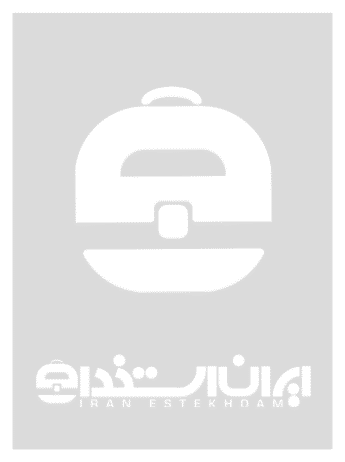 ExperienceEducationReferences